ApêndicesApêndice I – Questionário 1: Validação experimentalApêndice 2: Questionário 2 – validação operacional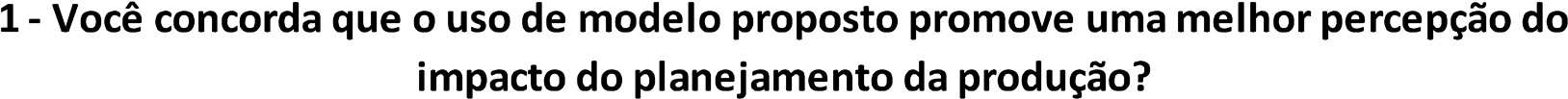 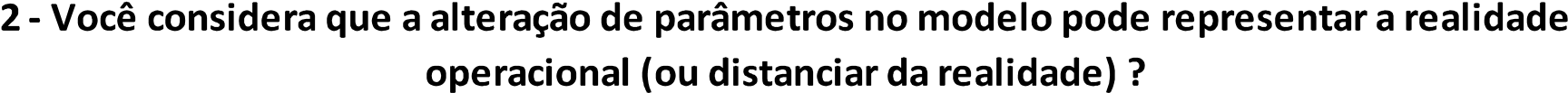 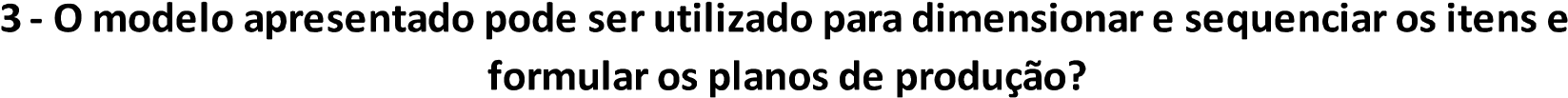 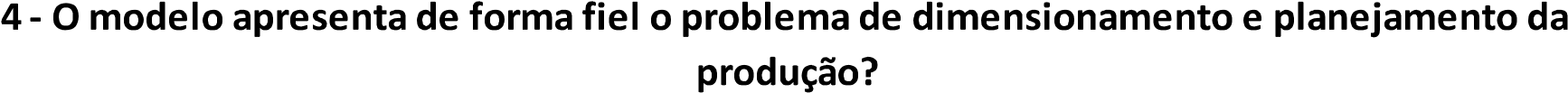 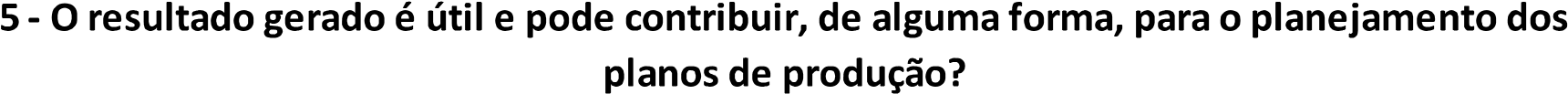 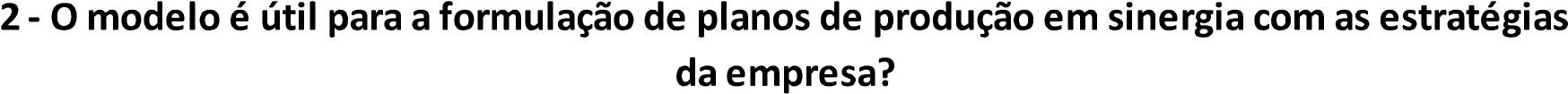 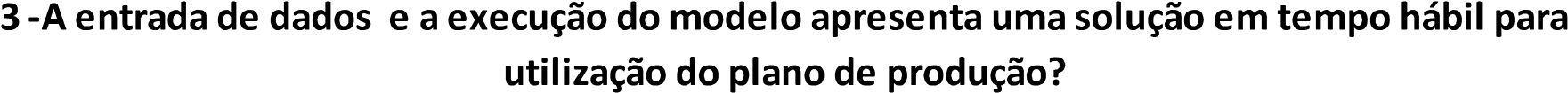 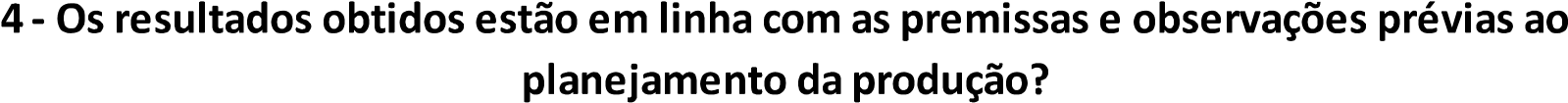 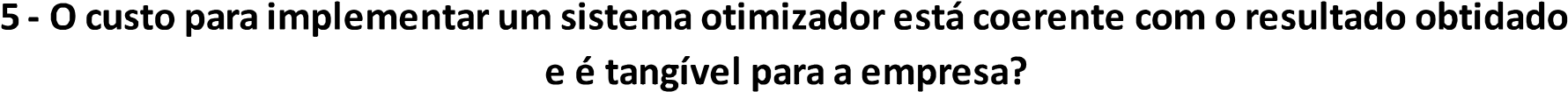 